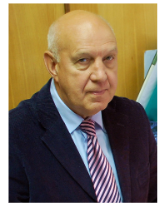 ПАМЯТИ Л.В. ИВАНОВСКОГО12 марта 2022 года после тяжёлой и продолжительной болезни на 82-м году ушёл из жизни доктор технических наук, доктор экономических наук, профессор, заслуженный деятель науки РФ Леонид Витальевич Ивановский.После окончания Ленинградского высшего военно-морского училища им. Фрунзе Леонид Витальевич отдал 25 лет службе на Военно-морском флоте страны и в 1993 году в звании капитана первого ранга ушёл в отставку. Уже в гражданской жизни он получил квалификацию экономиста в Санкт-Петербургском государственном экономическом университете. Затем к своей учёной степени доктора технических наук он добавил учёную степень доктора экономических наук, защитив в 2000 году диссертацию на тему «Управление развитием кадрового потенциала промышленности крупного города в условиях структурной перестройки» в диссертационном совете Института проблем региональной экономики РАН.Леонид Витальевич имел обширные контакты в научно-образовательной среде Санкт-Петербурга, активно участвовал в научной жизни ведущих научно-педагогических коллективов, со многими из них его связывали прочные творческие отношения. В 1998 году в ИСЭП РАН под редакцией его и профессора Рохчина В.Е. вышла монография «Научные основы регионального социально-экономического мониторинга».  Леонид Витальевич пользовался заслуженным авторитетом в научных кругах и органах власти города. Его ценили за энциклопедические знания в области теории систем, структурной перестройки экономики и стратегического управления. С 2010 года он принимал активнейшее и плодотворное участие в разработке стратегических документов социально-экономического развития Северо-Западного федерального округа, Санкт-Петербурга, Ленинградской области, ряда муниципалитетов Северо-Запада и в мониторинге их реализации. Многие из этих проектов были подготовлены в период его работы в ООО «Балт-Аудит-Эксперт». Леонид Витальевич являлся членом экономического совета при Губернаторе Санкт-Петербурга, членом экспертного совета при Губернаторе Ленинградской области по разработке и корректировке государственных программ и  ведомственных целевых программ, членом общественного совета Комитета по экономической политике и стратегическому планированию. Свои теоретические знания и большой практический и жизненный опыт он успешно передавал студентам и аспирантам ведущих вузов города.Воспитанный в Советском Союзе, Леонид Витальевич был образцом гражданина и учёного, честным и порядочным человеком с сильной волей и страстной любовью к жизни. В общении с коллегами проявлялись его лучшие человеческие качества: внимание, доброжелательность, такт. Многие коллеги нашего института хорошо знали его.Светлая память о Леониде Витальевиче Ивановском – воине, учёном, педагоге, Человеке сохранится в наших сердцах